4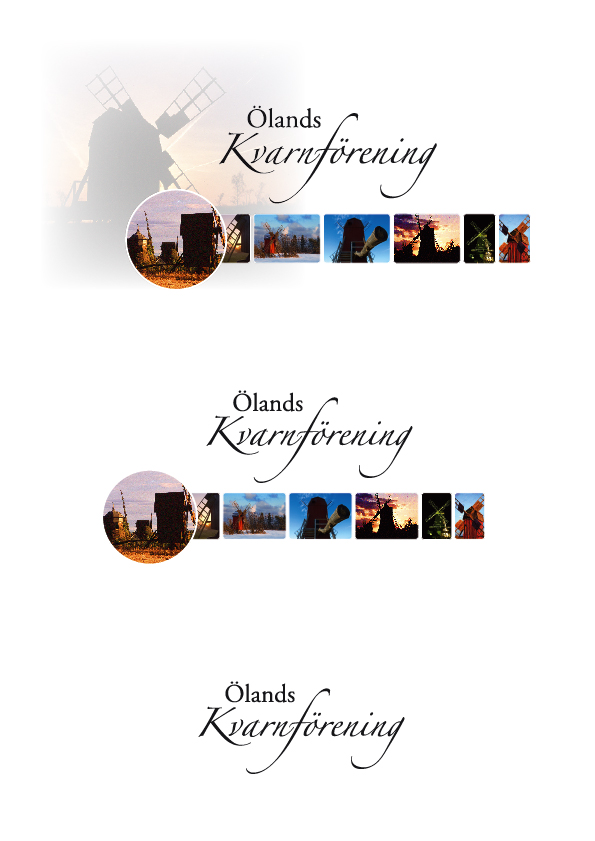 				PROTOKOLL				2022-12-05Ölands Kvarnförenings styrelsemöte i BygghyttanNärvarande:Kennerth Gustafsson, Ove Carlsson, Erling Andersson, Åke Nilsson, Jan-Erik Bernesson, Jan Nilsson, Gudrun Karlsson, Bertil Karlsson, Kjell Persson och Håkan Björkemar Dessutom deltog Jan Erici från valberedningen.Innan mötes öppnande avnjöts en god jultallrik som Bertil och Åke ordnatKennerth öppnade mötetOve valdes till justeringsman      2.1 Håkan valdes till sekreterareDagordningen godkändesProtokollet från föregående möte 2022-10-24 föredrogs, godkändes och lades till handlingarnaBertil redovisade den aktuella ekonomin. Den befanns följa beslutad budgetStyrelsen bemyndigade kassören Bertil Karlsson att å föreningens vägnar överföra upptill 130 000 kr till fast konto från checkkonto och placeringskonto.Kennerth meddelade att Ölands Kvarnförening via mail blivit beviljade 200 000 krur Konung Gustav VI Adolfs fond. Pengarna skall användas för reparation av prioriterade kvarnar.      6   Valberedningen informerades om vilka mandat som löper ut efter detta verksamhets-            året. Underlag lämnades över till Jan. Åke Nilsson underströk på det bestämdaste att                   att medelåldern i styrelsen måste sänkas och att man gärna söker kvinnor och att man             måste vara ute i god tid. Underlaget gärna klart 1 februari.                     Håkan Björkemar meddelade att han inte står till förfogande för omval.Kennerth redovisade status vad gäller kvarninventeringen.            Ytterligare ett antal socknar har inventerasKennerth och Erling redovisade från ett sammanträde med länsstyrelsen, Kalmar läns museum, Ölands Hembygdsförbund och Ölands Kvarnförening där de deltagit. Mötet har enats om att satsa på ett projekt för att stärka väderkvarnarnas bevarande och betydelse för Ölands kulturlandskap. Museet fick i uppdrag att arrangera ett seminarium till kommande vår.Årsmötet 2023Lokal och föredragshållare är bokade. Detaljer planeras vid nästa sammanträde.Övriga frågor-Nästa möte bestämdes till 11 jan kl. 13.00-Jan Erici hemställde att få komma för att stämma av valberedningens funderingar och uppmanade styrelsen att gärna komma med förslag- Ove erbjöds sig att vara fikaansvarig    Kennerth avslutade mötet.Håkan Björkemar, sekreterareKennerth Gustafsson, ordförandeOve Carlsson, justerare